ТОО «GoldenDream» Банковские реквизиты: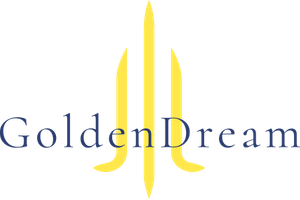 Республика Казахстан, г.Алматы,                              БИН 170340028463ул.Сусанина, 26                     ИИК: KZ83601713100002080e-mail: goldendream_kz@mail.ru АО «Народный Банк Казахстана»Телефон: 8-707-811-95-92             БИК: HSBKKZKXКОММЕРЧЕСКОЕ ПРЕДЛОЖЕНИЕот 19.02.2020 г.Пользуясь случаем, выражаем Вам свое почтение и уважение, и желаем дальнейшего процветания Вашей деятельности!Компания «GoldenDream» представляет на рынке товары бытовой химии  отечественного производства:Мыло хозяйственное твердое, массовая доля жира не более 72%, номинальной массой от 150 до 350 грамм, под торговой маркой «ZIGZAG», производство – Республика Казахстан;Чистящее средство Taza (аналог чистящего порошка Comet), массой 400 грамм, производство – Республика Казахстан.Прейскурант цен:Директор ТОО "GoldenDream"                                                            Р. ЗабировНАИМЕНОВАНИЕИЗОБРАЖЕНИЕЦЕНА ЗА 1 ШТ.Хозяйственное мыло «ZIGZAG» 72%, 150 гр.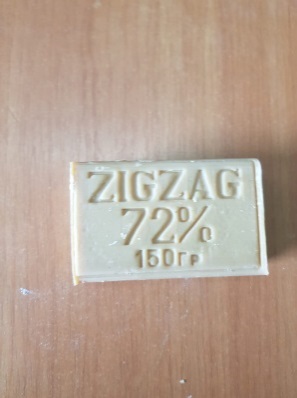 57 тенгеХозяйственное мыло «ZIGZAG» 72%, 200 гр.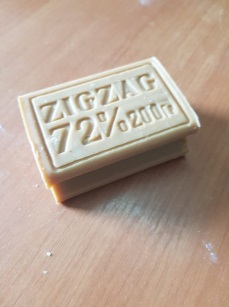 69 тенгеХозяйственное мыло «ZIGZAG» 72%, 230 гр.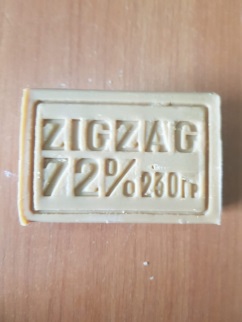 78 тенгеХозяйственное мыло«ZIGZAG» 72%, 270 гр.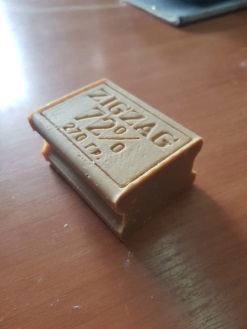 87 тенгеХозяйственное мыло «ZIGZAG» 72%, 300 гр.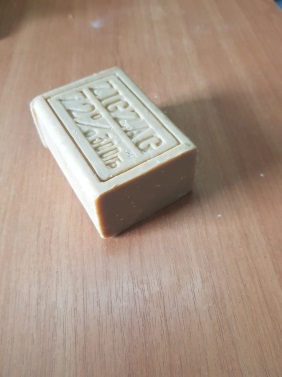 94 тенгеХозяйственное мыло «ZIGZAG» 72%, 350 гр.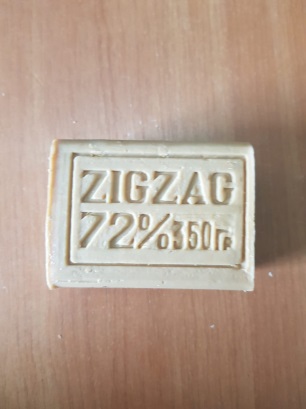 106 тенгеЧистящий порошок «Taza», 400 гр.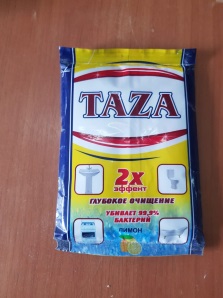 150 тенге